Нормативы общей физической и специальной физической подготовки для зачисления в группы на этапе начальной подготовки по виду спорта «самбо»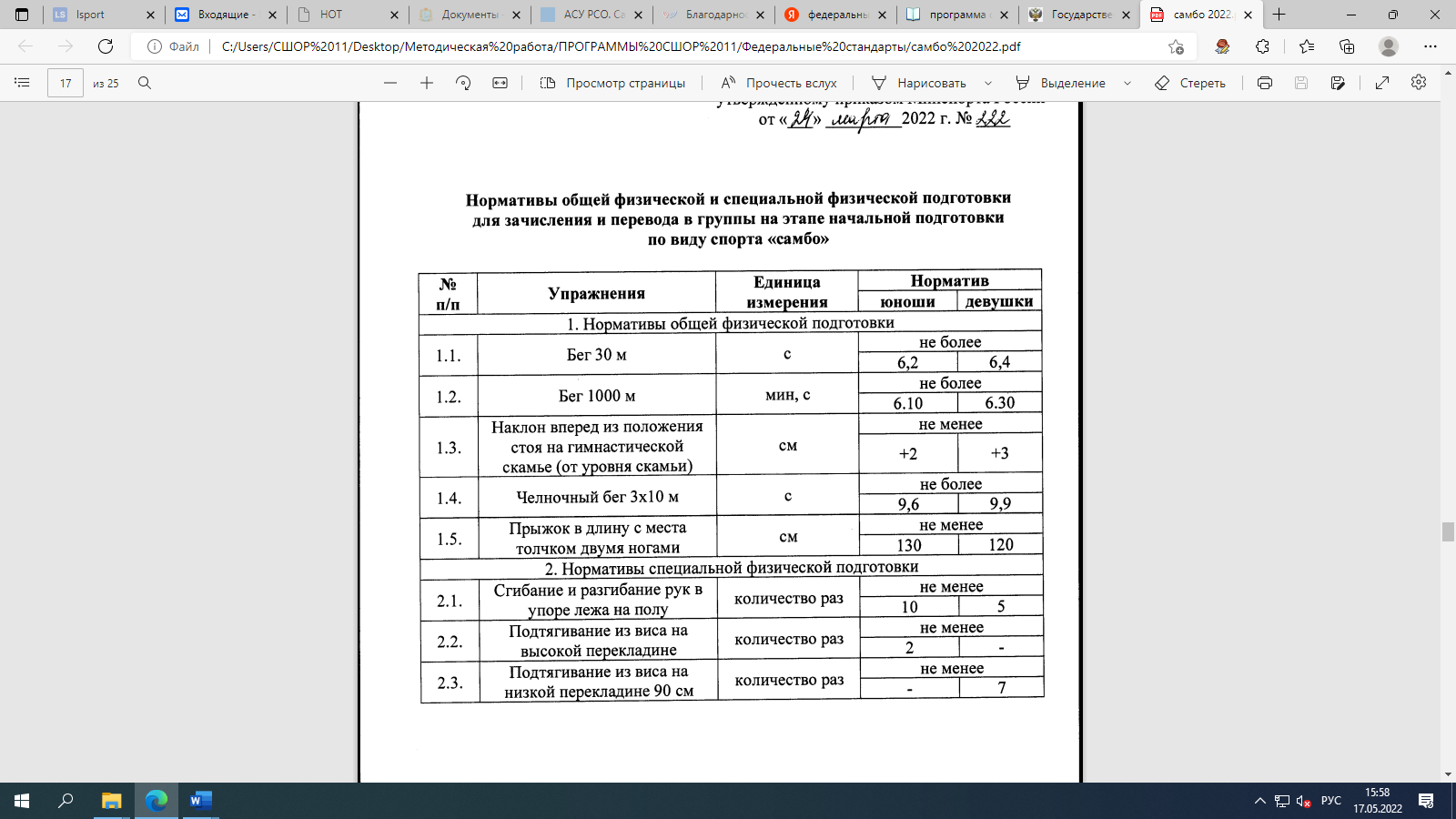 Нормативы общей физической и специальной физической подготовки для зачисления и перевода в группы на тренировочном этапе (этапе спортивной специализации) по виду спорта «самбо»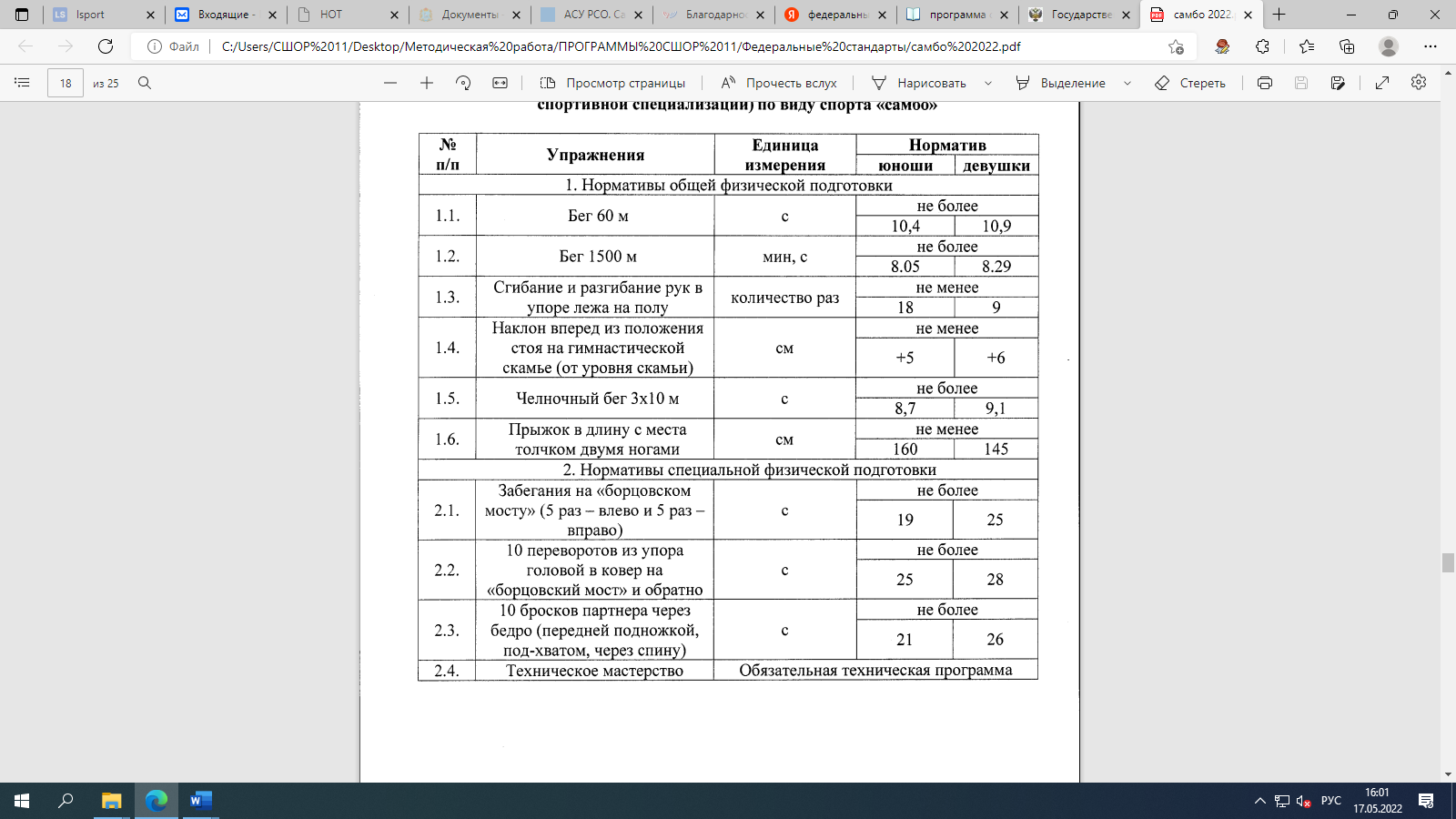 Нормативы общей физической и специальной физической подготовки для зачисления и перевода в группы на этапе совершенствования спортивного мастерства по виду спорта «самбо»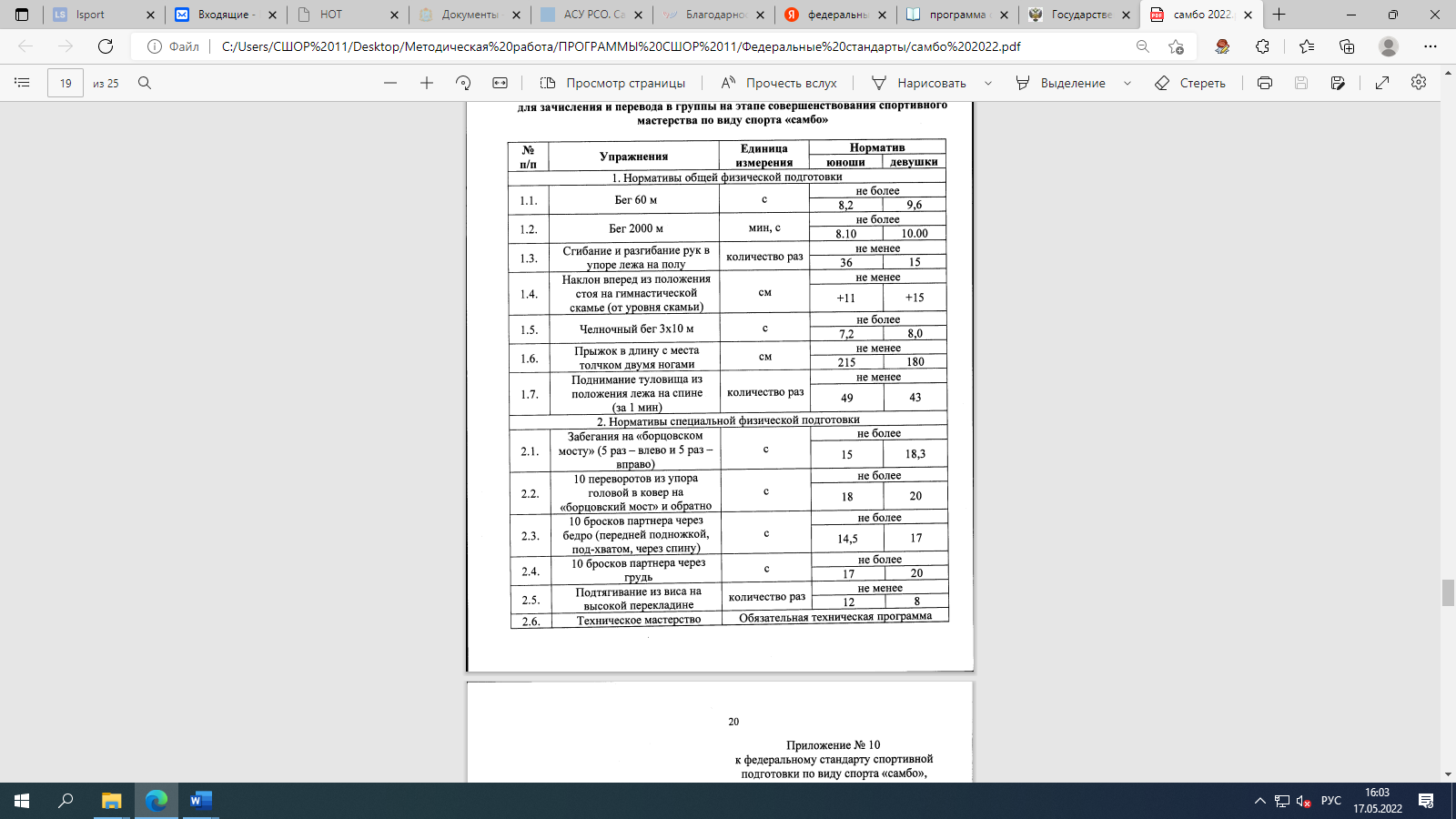 Нормативы общей физической и специальной физической подготовки для зачисления и перевода в группы на этапе высшего спортивного мастерства по виду спорта «самбо»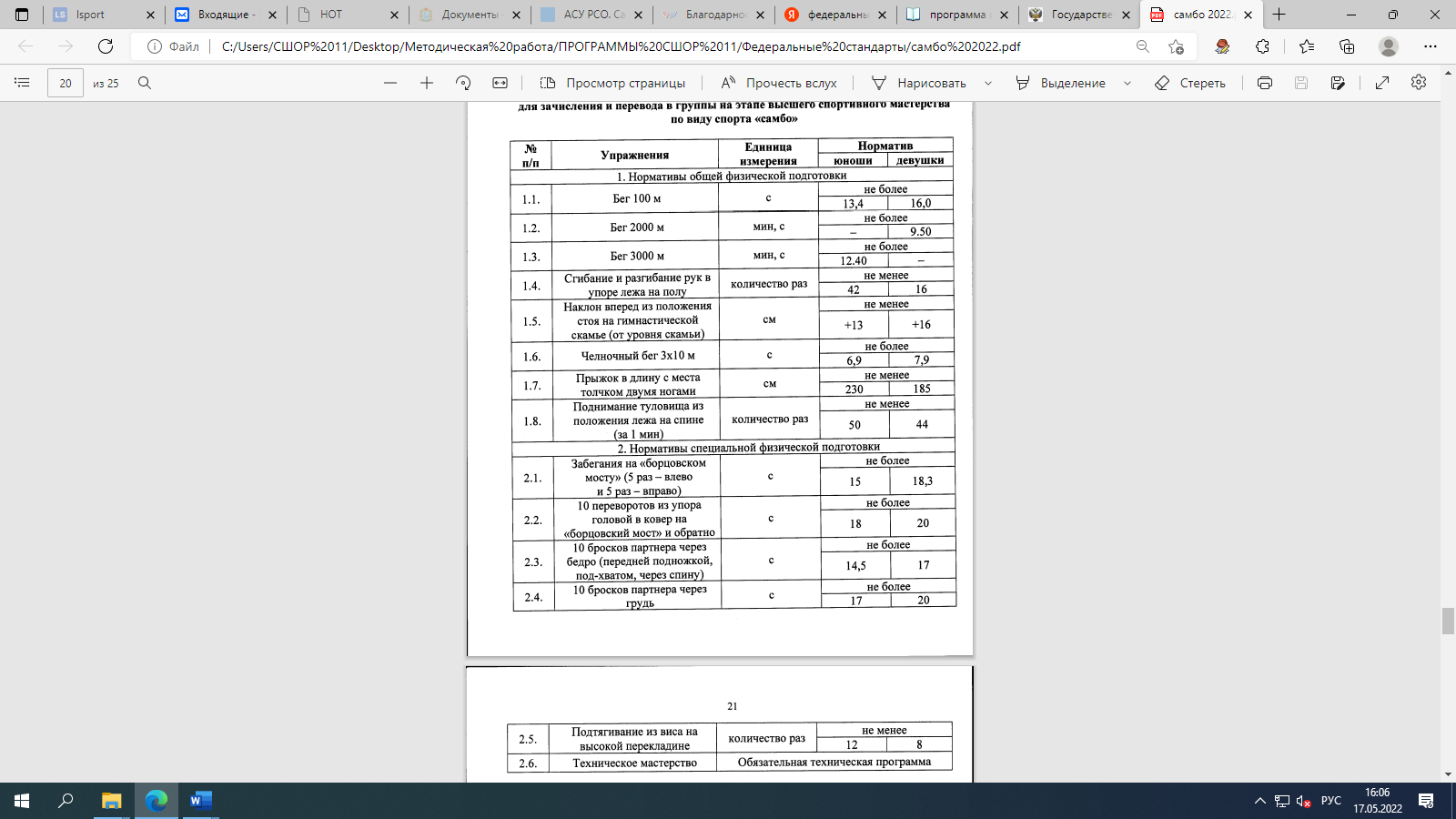 